Πληροφορίες:         341ΚΟΙΝ:	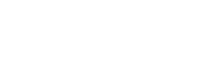 Πίνακας Αποδεκτών: